УТВЕРЖДАЮ Директор государственного учреждения образования “Жодишковская средняя школа”_________ Д.Ф.Балыш______________ПЛАН РОДИТЕЛЬСКОГО УНИВЕРСИТЕТАII ступень – «Мой ребенок – подросток»
для родителей учащихся V-IX классов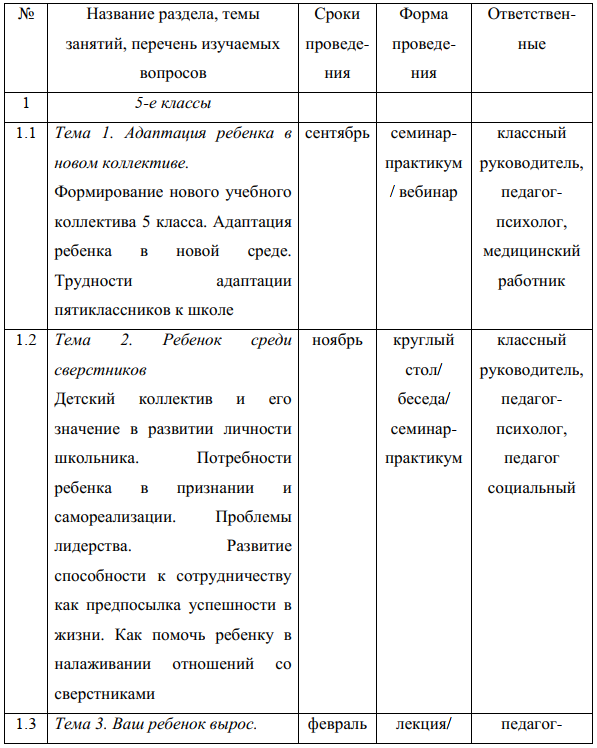 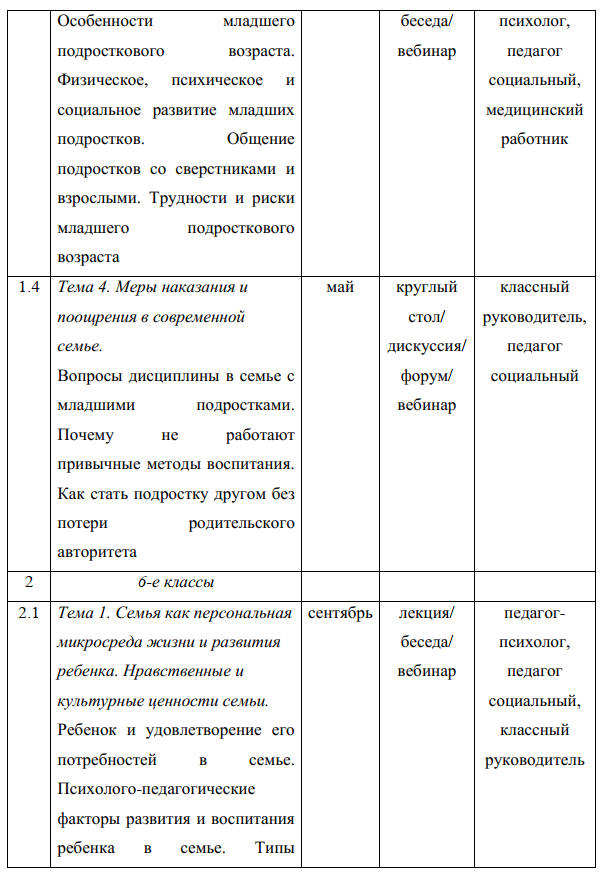 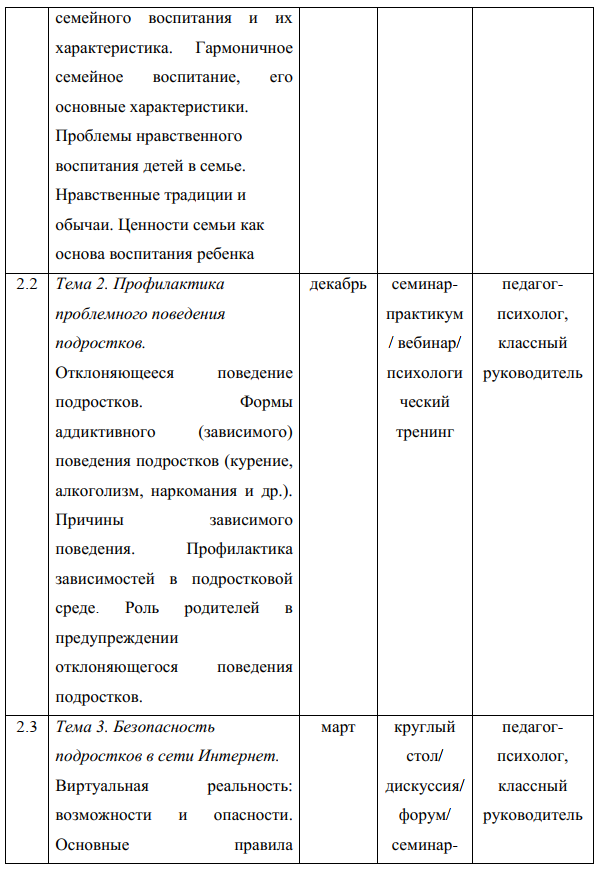 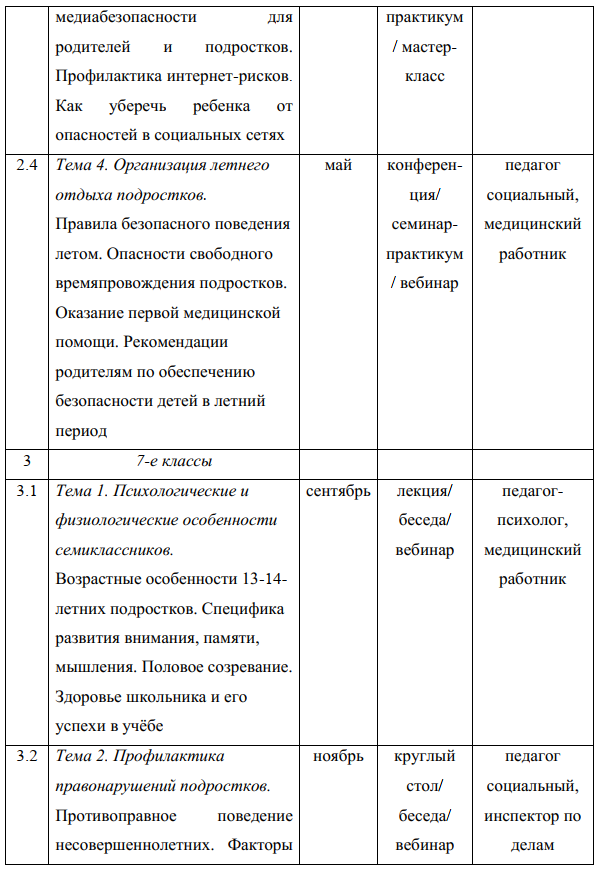 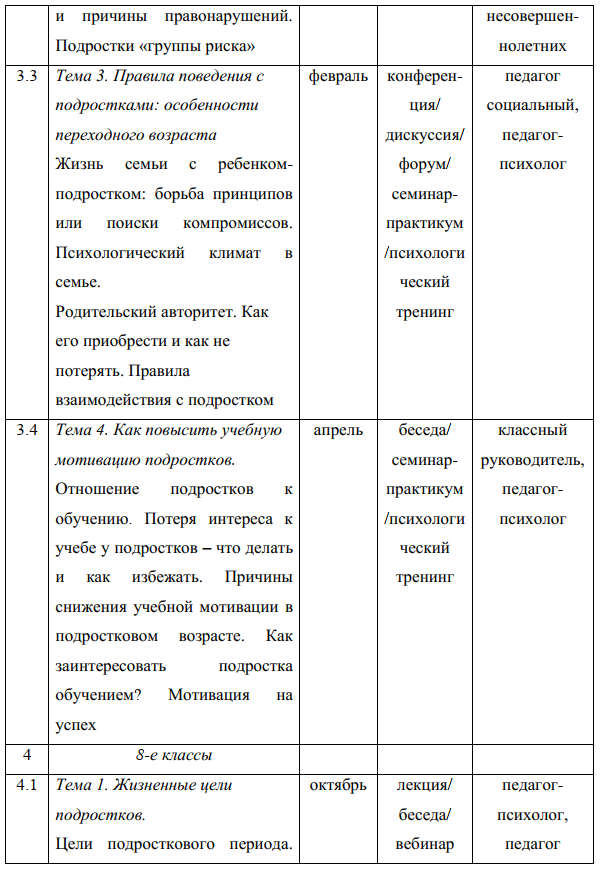 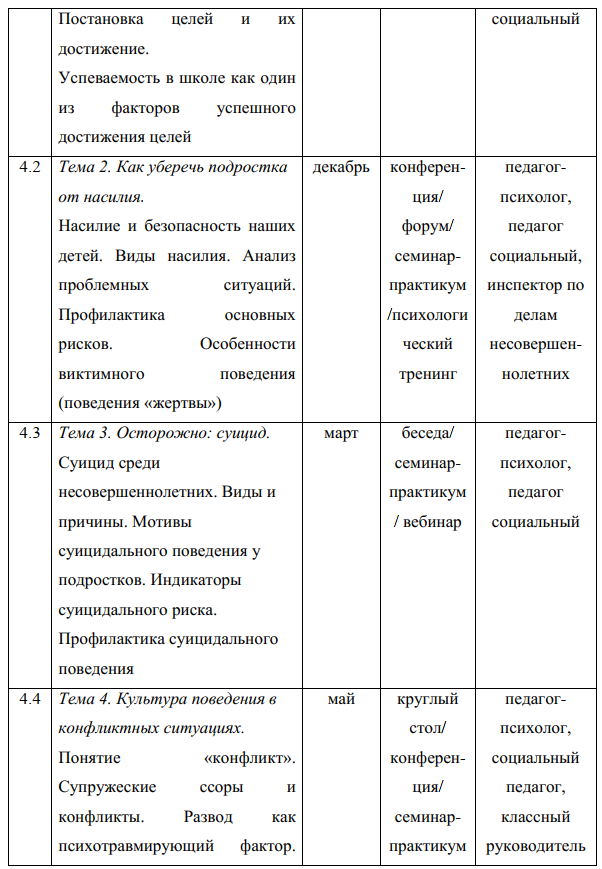 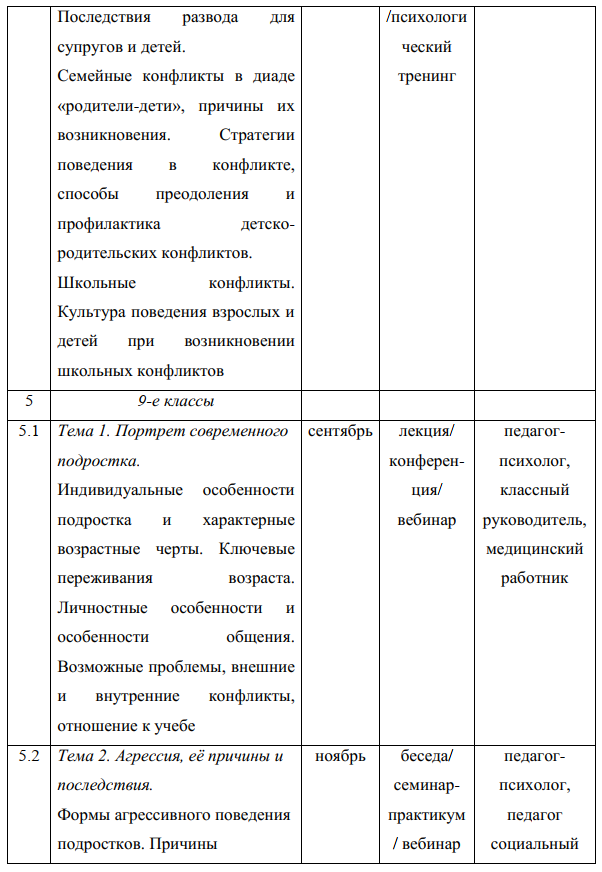 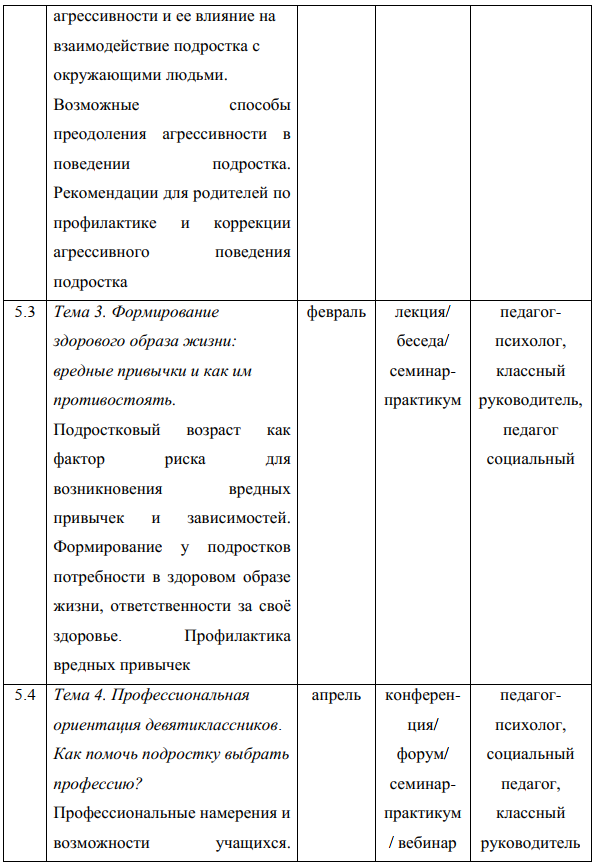 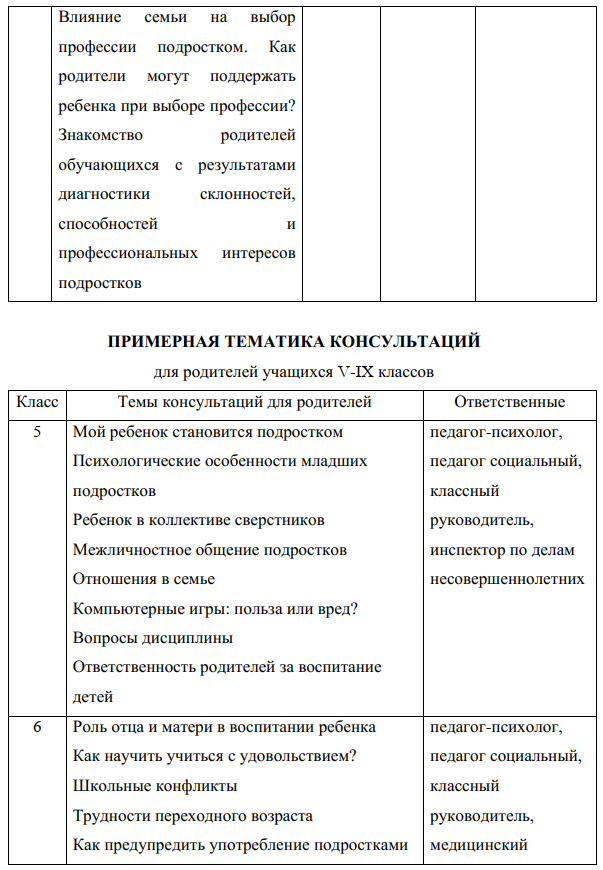 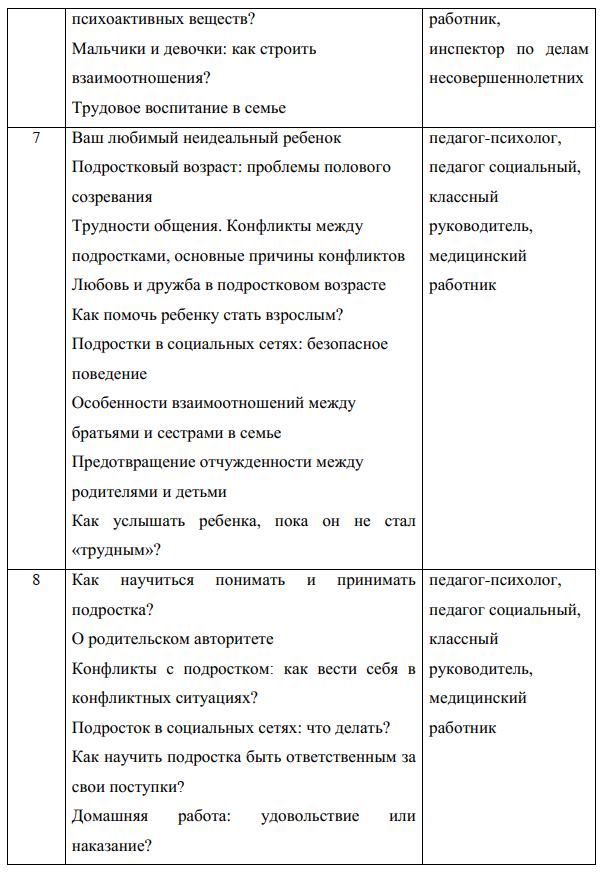 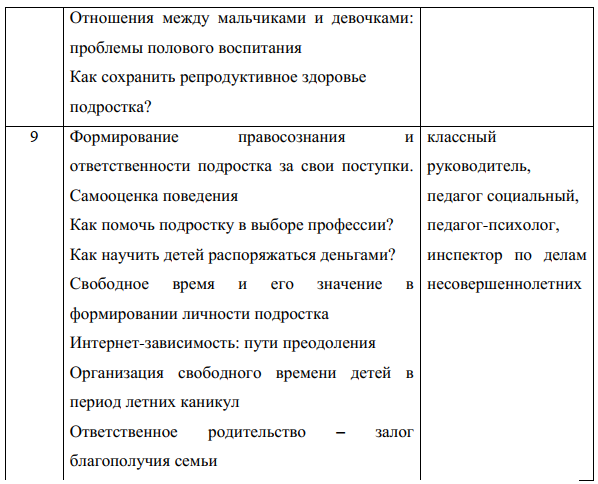 